Об утверждении Порядка предоставления субсидии из бюджета Еловского муниципального округа Пермского края в целях возмещения затрат, связанных с размещением информационных материалов по вопросам местного значения в средствах массовой информации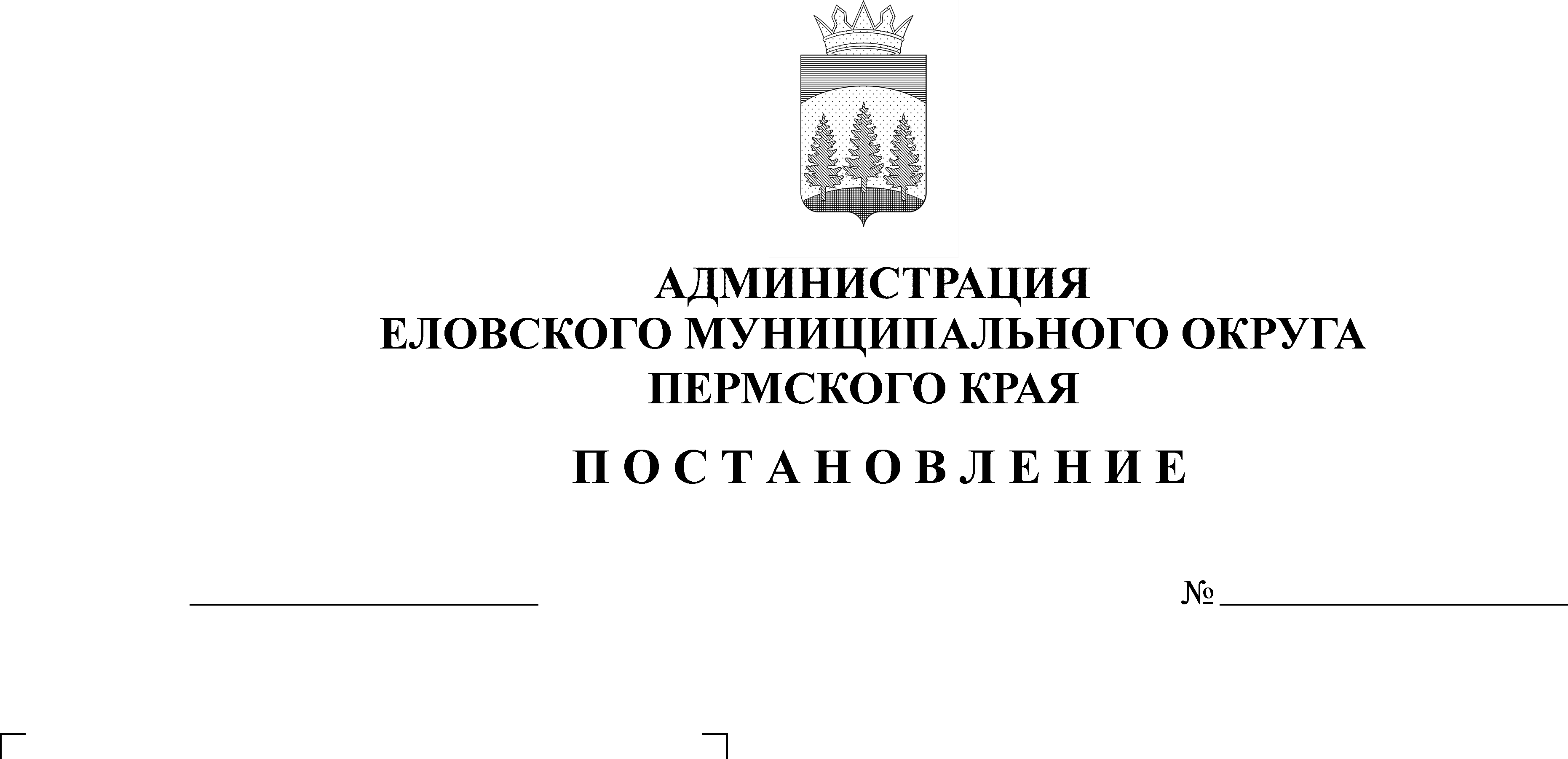 В соответствии со статьей 78.1 Бюджетного кодекса Российской Федерации, Федеральным законом от 06 октября 2003 г. № 131-ФЗ «Об общих принципах организации местного самоуправления в Российской Федерации», Федеральным законом от 12 января 1996 г. № 7-ФЗ «О некоммерческих организациях», постановлением Правительства Российской Федерации от 18 сентября 2020 г. № 1492 «Об общих требованиях к нормативным правовым актам, муниципальным правовым актам, регулирующим предоставление субсидий, в том числе грантов в форме субсидий, юридическим лицам, индивидуальным предпринимателям, а также физическим лицам - производителям товаров, работ, услуг, и о признании утратившими силу некоторых актов Правительства Российской Федерации и отдельных положений некоторых актов Правительства Российской Федерации», решением Земского Собрания Еловского муниципального района Пермского края от 10 ноября 2020 г. № 45 «О создании автономной некоммерческой организации «Редакция газеты «Искра Прикамья», Уставом Еловского  муниципального округа Пермского краяАдминистрация Еловского муниципального округа Пермского края ПОСТАНОВЛЯЕТ:1. Утвердить прилагаемый Порядок предоставления субсидии из бюджета Еловского муниципального округа Пермского края в целях возмещения затрат, связанных с размещением информационных материалов по вопросам местного значения в средствах массовой информации.2. Настоящее Постановление обнародовать на официальном сайте газеты «Искра Прикамья» и разместить на официальном сайте Еловского муниципального округа Пермского края3. Настоящее постановление вступает в силу со дня обнародования.4. Контроль за исполнением настоящего Постановления возложить на заместителя главы администрации Еловского муниципального округа Пермского края, руководителя аппарата.Глава муниципального округа –глава администрации Еловскогомуниципального округа Пермского края                                              А.А. ЧечкинУТВЕРЖДЕНПостановлениемАдминистрации Еловского муниципального округа Пермского края от 01.07.2021 № 294-пПОРЯДОКпредоставления субсидии из бюджета Еловского муниципального округа Пермского края в целях возмещения затрат, связанных с размещением информационных материалов по вопросам местного значения в средствах массовой информацииОбщие положения1.1. Настоящий Порядок определяет цели, условия и порядок предоставления субсидии из бюджета Еловского муниципального округа Пермского края в целях возмещения затрат, связанных с размещением в средствах массовой информации  информационных материалов по вопросам местного значения. К информационным материалам по вопросам местного значения относится:- информация по вопросам местного значения, указанным в статье 16 Федерального закона от 06 октября 2003 г. № 131-ФЗ «Об общих принципах организации местного самоуправления в Российской Федерации»;- опубликование муниципальных правовых актов, обсуждение проектов муниципальных правовых актов по вопросам местного значения, доведение до сведения жителей Еловского муниципального округа Пермского края информации о социального экономическом и культурном развитии Еловского муниципального округа Пермского края (далее – Еловский муниципальный округ), о развитии его общественной инфраструктуры и иной информации.1.2. Главным распорядителем бюджетных средств, до которого в соответствии с бюджетным законодательством доведены в установленном порядке лимиты бюджетных обязательств на предоставление субсидий на соответствующий финансовый год и плановый период, является Администрация Еловского муниципального округа Пермского края (далее –  ГРБС).1.3. Получателем субсидии является средство массовой информации, осуществляющее свою деятельность на территории Еловского муниципального округа.1.4. Предоставление субсидии осуществляется в пределах средств, предусмотренных в бюджете Еловского муниципального округа Пермского края на соответствующий финансовый год и плановый период.1.5. Объем субсидии, планируемой в бюджете Еловского муниципального округа на очередной финансовый год и плановый период, определяется исходя из стоимости 1 (одного) квадратного сантиметра газетной площади (себестоимости), утвержденной руководителем получателя субсидии и количества квадратных сантиметров газетной полосы, планируемых для официального опубликования информации, согласованной с Администрацией Еловского муниципального округа Пермского края (далее – Администрация Еловского муниципального округа).Цели и условия предоставления субсидии2.1. Субсидия предоставляется в целях возмещения затрат по размещению информационных материалов по вопросам местного значения, указанные в пункте 1.1 настоящего Порядка,  в средствах массовой информации. Субсидия предоставляется на опубликование муниципальных правовых актов, обсуждение проектов муниципальных правовых актов по вопросам местного значения, доведение до сведения жителей Еловского муниципального округа официальной информации о социально-экономическом и культурном развитии Еловского муниципального округа, о развитии его общественной инфраструктуры и иной официальной информации (далее – субсидия).2.2. Субсидия носит целевой характер и не может быть использована на другие цели. 2.3. Субсидия предоставляется в соответствии с заключенным Договором между получателем субсидии и Администрацией Еловского муниципального округа (далее – Договор) по форме, утвержденной приказом начальника Финансового управления администрации Еловского муниципального округа Пермского края от 21.05.2021 № 296-20-01-02-32 «Об утверждении типовых форм договоров о предоставлении из бюджета Еловского муниципального округа Пермского края субсидии юридическим лицам (за исключением муниципальных учреждений), индивидуальным предпринимателям, физическим лицам – производителям товаров, работ, услуг».2.4. В Договоре должны быть определены следующие условия:- объем субсидии и сроки перечисления субсидии;- условия и порядок предоставления субсидии;- целевое назначение субсидии;- права и обязанности сторон;- размеры предоставляемой субсидии;- согласие получателя субсидии на осуществление проверок соблюдения условий, цели и порядка предоставления субсидии Администрацией Еловского муниципального округа и органами, осуществляющими муниципальный контроль;- срок действия Договора;- ответственность сторон за нарушение условий Договора.2.5. Получатель субсидии на 1-е число месяца, в котором планируется заключение Договора о предоставлении субсидии, должен соответствовать следующим требованиям: 2.5.1. отсутствие неисполненной обязанности по уплате налогов, сборов, страховых взносов, пеней, штрафов, процентов, подлежащих уплате в соответствии с законодательством Российской Федерации о налогах и сборах;2.5.2. отсутствие просроченной задолженности по возврату в бюджет Еловского муниципального округа Пермского края субсидий, бюджетных инвестиций, предоставленных, в том числе в соответствии с иными правовыми актами, и иной просроченной задолженности по денежным обязательствам перед Еловским муниципальным округом;2.5.3. получатель субсидии не должен находиться в процессе реорганизации, ликвидации, в отношении его не введена процедура банкротства, деятельность получателя субсидии не должна быть приостановлена в порядке, предусмотренном законодательством Российской Федерации;2.5.4. получатель не является иностранным юридическим лицом, а также российским юридическим лицом, в уставном (складочном) капитале которого доля участия иностранных юридических лиц, местом регистрации которых является государство или территория, включенные в утвержденный Министерством финансов Российской Федерации перечень государств и территорий, предоставляющих льготный налоговый режим налогообложения и (или) не предусматривающих раскрытия и предоставления информации при проведении финансовых операций (офшорные зоны), в совокупности превышает 50 процентов.Порядок предоставления субсидии3.1. Для получения субсидии получатель субсидии представляет в Администрацию Еловского муниципального округа Пермского края:- заявление на получение субсидии, по форме согласно приложению 1 к настоящему Порядку;- плановый расчет затрат (себестоимости) 1 квадратного сантиметра газетной площади по форме, согласно приложению 2 к настоящему Порядку;- справку налогового органа, об отсутствии неисполненной обязанности по уплате налогов, сборов, страховых взносов, пеней, штрафов, процентов в соответствии с законодательством Российской Федерации о налогах и сборах, по состоянию на первое число текущего месяца;- справку, подписанную руководителем и главным бухгалтером получателя субсидии, об отсутствии просроченной задолженности по возврату в бюджет Еловского муниципального округа Пермского края, в бюджет Пермского края бюджетных инвестиций, предоставленных, в том числе в соответствии с иными правовыми актами, и иной просроченной задолженности по денежным обязательствам перед Еловским муниципальным округом по состоянию на первое число текущего месяца.3.2. Представленные документы должны быть прошнурованы, пронумерованы и скреплены подписью руководителя организации и печатью (при наличии), не должны иметь подчисток, приписок, зачеркнутых слов и иных не оговоренных в них исправлений, а также не должны быть исполнены карандашом и иметь серьезные повреждения, не позволяющие однозначно истолковать содержание таких документов.Копии документов должны быть заверены подписью руководителя организации или иного лица, уполномоченного на это учредительными документами, печатью (при наличии).3.3. Администрация Еловского муниципального округа осуществляет прием и регистрацию представленных документов в день их поступления.3.4. Уполномоченный орган Администрации Еловского муниципального округа рассматривает документы в течение 5 рабочих дней со дня их регистрации, в том числе осуществляет проверку достоверности содержащейся в них информации и готовит заключение по результатам проверки. По результатам заключения принимается решение о предоставлении или отказе в предоставлении субсидии. Решение о предоставлении субсидии принимается в форме распоряжения Администрации Еловского муниципального округа в течение 5 рабочих дней со дня подготовки заключения.При отказе в предоставления субсидии Администрацией Еловского муниципального округа направляется письмо в течение 5 рабочих дней со дня подготовки заключения.При принятии решения о предоставлении субсидии, Администрация Еловского муниципального округа определяет объем предоставляемой субсидии, в пределах объемов бюджетных ассигнований, предусмотренных сводной бюджетной росписью бюджета Еловского муниципального округа Пермского края в пределах лимитов бюджетных обязательств.3.5. Размер субсидии определяется по формуле:С=Ои*Ст, гдеС – сумма субсидии (рублей);Ои – объем планируемой к опубликованию информации (кв.см.);Ст – стоимость 1 кв.см. газетной площади.В случае, если объем бюджетных ассигнований не позволяет обеспечить предоставление субсидии согласно представленной заявке, объем субсидии, подлежащий предоставлению получателю субсидии, уменьшается до размера бюджетных ассигнований, предусмотренных на указанные цели. 3.6. Основаниями для отказа в предоставлении субсидии являются:- отсутствие необходимого объема лимитов бюджетных обязательств на предоставление субсидий, предусмотренных в соответствии со сводной бюджетной росписью Еловского муниципального округа Пермского края;- несоответствие представленных Получателем документов требованиям, определенным пунктом 3.1 настоящего Порядка или непредставление (предоставление не в полном объеме) указанных документов;- недостоверность информации, содержащейся в представленных документах;- несоответствие получателя субсидии требованиям, установленным в пункте 2.5 настоящего Порядка.В случае несоответствия документов требованиям, установленным пунктом 3.2 настоящего Порядка, уведомление получателя и устранение замечаний осуществляется в течение 1 рабочего дня. 3.7. В случае принятия решения о предоставлении субсидии, Администрация Еловского муниципального округа заключает Договор с получателем субсидии в течение 3 рабочих дней со дня принятия такого решения. В случае принятия решения об отказе в предоставлении субсидии, Администрация Еловского муниципального округа уведомляет получателя субсидии о принятом решении в течение 5 рабочих дней со дня его принятия с указанием оснований отказа.3.8. Получатель субсидии в лице руководителя несет предусмотренную законодательством ответственность за достоверность документов, предоставляемых в соответствии с пунктом 3.1 настоящего Порядка, нецелевое и неэффективное использование субсидии в соответствии с условиями Договора.3.9. Перечисление субсидии осуществляется на расчетный счет получателя субсидии, открытый в кредитной организации, в течение 7 рабочих дней со дня заключения Договора.3.10. Получатель субсидии, получивший субсидию, обязан использовать ее по целевому назначению, исключительно на цели ее выделения в соответствии с настоящим Порядком и Договором.	3.11. В случае если в течение финансового года произойдет уменьшение показателей, примененных для планового расчета субсидии, размер субсидий может быть уменьшен.IV. Отчетность, представляемая Получателем субсидии4.1. Получатель субсидии представляет в Администрацию Еловского муниципального округа отчет о затратах  по опубликованию муниципальных правовых актов, обсуждению проектов  муниципальных правовых актов по вопросам местного значения, доведению  до сведения жителей муниципального образования информации о социально-экономическом и культурном развитии Еловского муниципального округа Пермского края, о развитии его общественной инфраструктуры и иной информации по форме, согласно приложению 3 к настоящему Порядку, согласованный с заместителем главы администрации Еловского муниципального округа, руководителем аппарата, с приложением копий документов, подтверждающие фактически произведенные затраты (себестоимости) 1 квадратного сантиметра газетной площади по Реестру по форме, согласно приложению 4 к настоящему Порядку.4.2. Отчет и Реестр, подписанные Получателем субсидии, заверенные печатью Получателя субсидии, представляются в Администрацию Еловского муниципального округа ежемесячно в срок до 10 числа месяца, следующего за отчетным.Контроль за использованием субсидии. Возврат субсидии5.1. Администрация Еловского муниципального округа и органы, осуществляющие муниципальный финансовый контроль в пределах своих полномочий осуществляют обязательную проверку соблюдения целей, условий и порядка предоставления субсидии, установленных настоящим Порядком и (или) Договором.5.2. В случае нарушения получателем субсидий условий, целей и порядка предоставления субсидии, установленных настоящим Порядком и (или) Договором, субсидия подлежит возврату в бюджет Еловского муниципального округа Пермского края.5.3. В случае выявления недостоверных сведений, расчетов для получения субсидии, ГРБС в течение 5 рабочих дней со дня их выявления направляет получателю субсидии письменное требование о возврате субсидии в бюджет Еловского муниципального округа Пермского края.5.4. Получатель субсидии производит возврат суммы субсидии в бюджет Еловского муниципального округа в течение 5 (пяти) рабочих дней со дня получения от Администрации Еловского муниципального округа требования о возврате по реквизитам и коду бюджетной классификации, указанным в требовании.5.5. В случае отказа от добровольного возврата либо невозвращении субсидии в установленный настоящим Порядком срок, средства предоставленной субсидии взыскиваются в судебном порядке в соответствии с действующим законодательством.Приложение 1к Порядку предоставления субсидии из бюджета Еловского муниципального округа Пермского края в целях возмещения затрат, связанных с размещением информационных материалов по вопросам местного значения в средствах массовой информацииВ Администрацию Еловского муниципального округа Пермского края c. Елово, ул. Ленина, д. 32 от _______________________________               (наименование)Дата, исходящий номерЗАЯВЛЕНИЕна предоставление субсидии из бюджета Еловского муниципального округа Пермского края в целях возмещения затрат, связанных с размещением информационных материалов по вопросам местного значения в средствах массовой информацииПрошу предоставить субсидию ______________________________________________________________________________________________________________________                                                                    (полное наименование организации/индивидуального предпринимателя)_______________________________________________________________________________                                                          (ИНН, адрес, контактный телефон)за период __________ 20__ год  в сумме _________ рублей _____ копеек (_________________________);Субсидию прошу перечислить на расчетный счет:________________________________________________________________________________                                                                       (банковские реквизиты для перечисления денежных средств) К заявлению приложены следующие документы:1. ______________________________________________ на _____ л. в 1 экз.;2. ______________________________________________ на _____ л. в 1 экз.;3. ______________________________________________ на _____ л. в 1 экз.;и т.д.Достоверность и полноту сведений, содержащихся в настоящем заявлении и прилагаемых к нему документах, подтверждаю.Об ответственности за предоставление недостоверных сведений предупрежден.Руководитель    _________________/______________/______________________                                                    (должность)                (подпись)                   (расшифровка подписи)Главный бухгалтер  ___________________/___________________________                                              (подпись)                             (расшифровка подписи)«___» __________ 20__ г.М.П.Приложение 2к Порядку предоставления субсидии из бюджета Еловского муниципального округа Пермского края в целях возмещения затрат, связанных с размещением информационных материалов по вопросам местного значения в средствах массовой информацииФорма 1                                                                  УТВЕРЖДАЮ                                                               Руководитель                                                                                    __________________________                                                                   (Ф.И.О., подпись руководителя АНО)                                                 __________________ 20__ г.Расчет затрат (себестоимости) 1 квадратного сантиметра газетной площадиза _________________ 20__ г.					(полугодие, год)Главный бухгалтер  ___________________/___________________________/                                                       (подпись)                             (расшифровка подписи)«___» __________ 20__ г.М.П.Приложение 3к Порядку предоставления субсидии из бюджета Еловского муниципального округа Пермского края в целях возмещения затрат, связанных с  размещением информационных материалов по вопросам местного значения в средствах массовой информацииФорма ОТЧЕТ о затратах по опубликованию муниципальных правовых актов, обсуждению проектов муниципальных правовых актов по вопросам местного значения, доведению до сведения жителей муниципального образования информации о социально-экономическом и культурном развитии муниципального образования, о развитии его общественной инфраструктуры и иной информацииза _________________ 20__ г.(отчетный период)Сумма прописью:_____________________________________________________________Главный редактор ____________________________________________Главный бухгалтер  ___________________________________________М.П.«___» __________ 20___ г.«Расчеты проверены»Наименование должности ___________________/___________________________                                              (подпись)                             (расшифровка подписи)«___» __________ 20__ г.Приложение 4к Порядку предоставления субсидии из бюджета Еловского муниципального округа Пермского края в целях, связанных с  возмещением затрат по размещению информационных материалов по вопросам местного значения в средствах массовой информацииРЕЕСТР ДОКУМЕНТОВ ________________________________________,(наименование организации)подтверждающих фактически произведенные затраты (себестоимости) 1 квадратного сантиметра газетной площадиза __________ 20__г. (отчетный период)Руководитель  ____________________ ______________________________                                                           (подпись)                   (расшифровка подписи)Главный бухгалтер  ________________ _______________________________                                                  (подпись)                             (расшифровка подписи)М. П. Дата _____________№ п/пВиды затратЗатраты, руб.1Количество номеров газеты2Общий тираж, экз.3Количество полос в общем тираже4Средний тираж, экз. (строка 2 / строку 1)5Среднее количество полос в одной газете (строка 3 / строку 2)6Прямые затраты6.1Фонд оплаты труда6.2Начисление ФОТ6.3Материалы6.4Амортизация6.5Прочие прямые затраты7Косвенные затраты7.1Общехозяйственные (накладные) расходы8Итого затрат9Себестоимость одного экземпляра газеты (строка 8 / строку 2)10Себестоимость одной полосы с учетом тиража (строка 9 x строку 4 / строку 5)11Себестоимость 1 кв. см газетной площади (строка 10 /1000 кв. см, т.к. в 1 полосе газеты 1000 кв. см)СОГЛАСОВАНОЗаместитель главы администрацииЕловского муниципального округа, руководитель аппарата______________(_______________)            подпись                   (Ф.И.О.)____________________ 20____ г.УТВЕРЖДАЮГлава муниципального округа – глава администрации Еловского муниципального округа Пермского края_____________(_____________)          подпись                (Ф.И.О.)____________________ 20__ г.Порядковый номер изданияи датаНомер и дата муниципального правового акта, название проекта муниципального правового акта, заголовок информации и сведений, опубликованных в изданииОбъем информации,кв. смСтоимость 1 кв. см газетной площади, руб.Размер субсидии, руб.(гр. 3 x гр. 4)12345К оплате№Направление расходов (статьи затрат)Назначение платежаПодтверждающий документСумма, рублейКоличество листов прилагаемых документов1.Оплата труда и начисления на выплаты по оплате трудаОплата труда сотрудниковДоговор, расчетная ведомость, расходный кассовый ордер или другое2.Услуги связи, интернетОплата услуг связи, интернетаДоговор, счет-фактура, акт-выполненных работ3.Типографские расходыОплата полиграфических услугДоговор, счет-фактура; товарная накладная4.Расходы по распространению и доставке СМИОплата расходов на распространение СМИДоговор, акт выполненных работ5.Коммунальные услугиДоговор, акт выполненных работ,  счет, счет-фактура6. Оплата предрейсовых осмотров водителя, ОСАГОДоговор, счет-фактура, акт выполненных работ7.Приобретение материальных запасовОплата за горюче-смазочные материалы, запасные части для автомобиляСчет-фактура, товарная накладная, кассовый чек, авансовый отчет8. Заправка картриджаСчет, акт выполненных работ9.Другие расходы, связанные с опубликованием  Итого:Итого:Итого:Итого: